Louisville Asset Building CoalitionVITA Volunteer Training DatesLocations: Louisville Urban League1535 West BroadwayLouisville KY 40203Shively City Hall3920 Dixie HighwayLouisville KY 40216Questions - Call us at 502-574-5687     Day				Date					Time   Location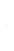 Classes cover tax law, TaxSlayer software, Site expectations.Lunch and snacks are provided!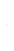 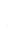 Wednesday			 December 13, 2023		9:00am – 5:00pm Urban LeagueWednesday			 December 20, 2023		9:00am – 5:00pm Urban LeagueWednesday			 January 3, 2024			9:00am – 5:00pm Urban LeagueWednesday			 January 10, 2024 			9:00am – 5:00pm Urban LeagueWednesday			 January 17, 2024 			9:00am – 5:00pm Urban LeagueSaturday			December 16,2023		9:00am – 5:00pm Urban LeagueSaturday 			January 06 ,2024			9:00am – 5:00pm Urban LeagueSaturday                             January 06, 2024                           9:00am – 5:00pm  Shively City HallSaturday			January 13, 2024			9:00am – 5:00pm Urban LeagueSaturday		           January 20, 2024  			9:00am – 5:00pm Urban League